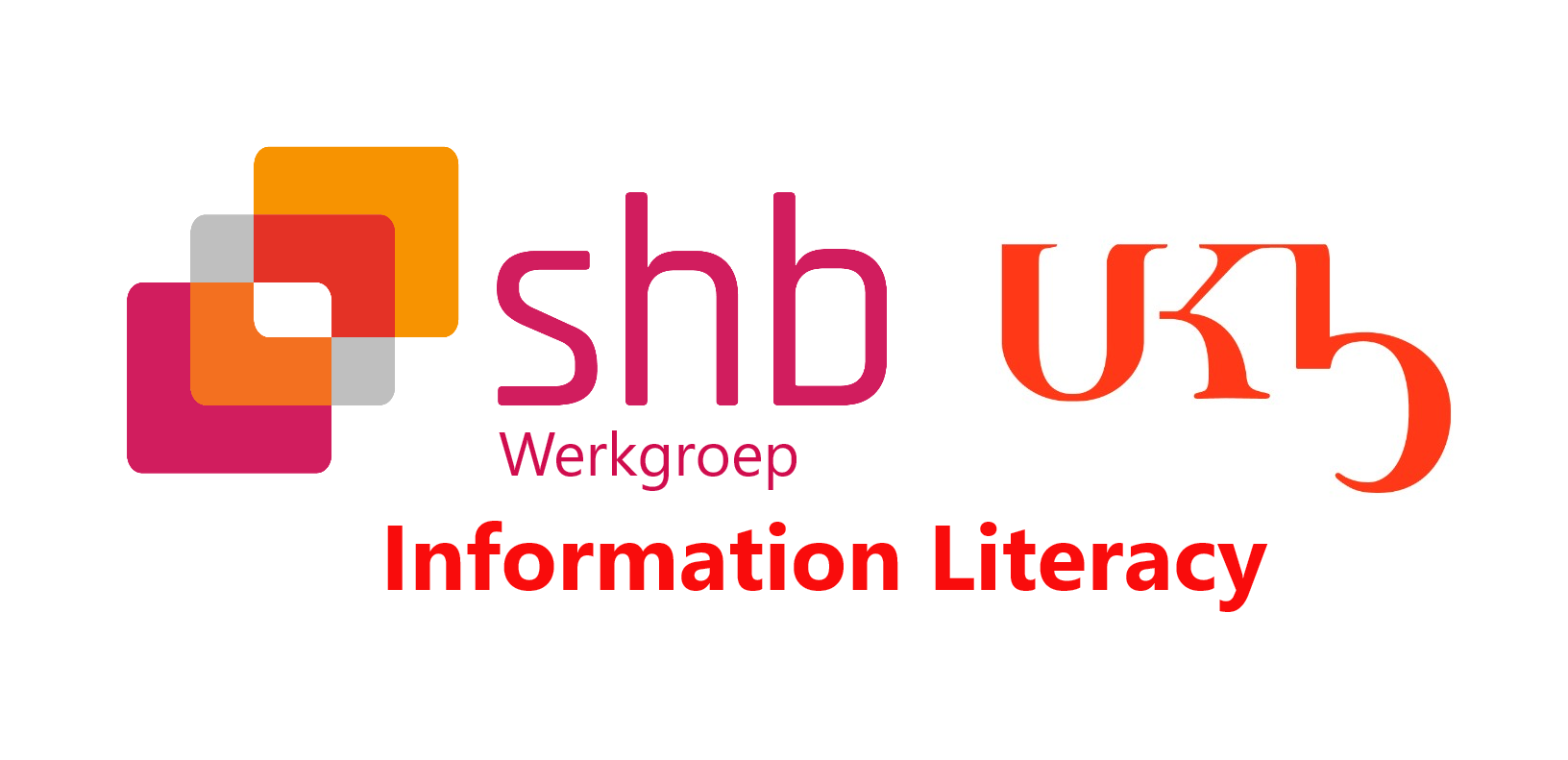 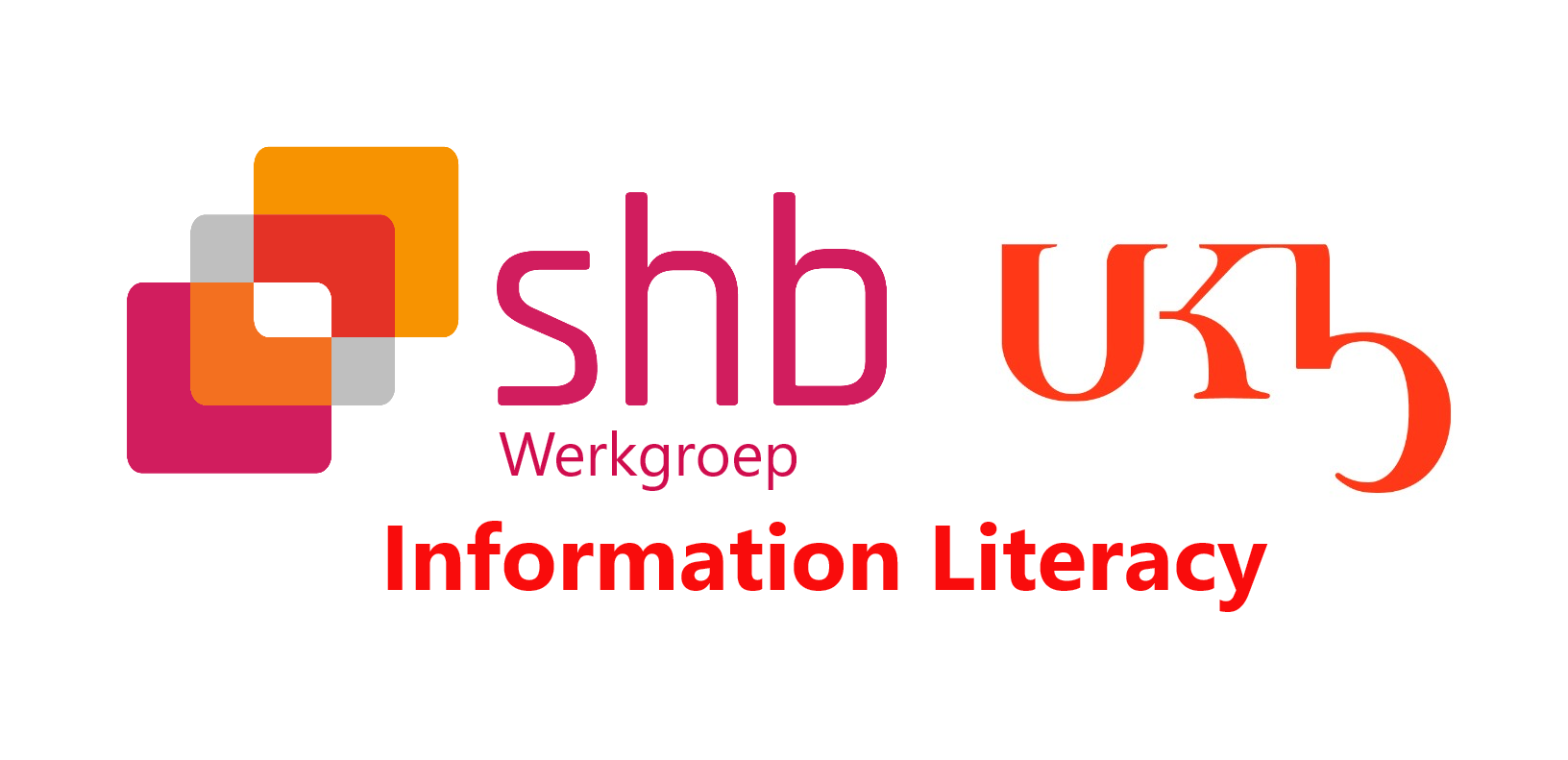 UKB/SHB-werkgroep Information LiteracyAmbities2021-2024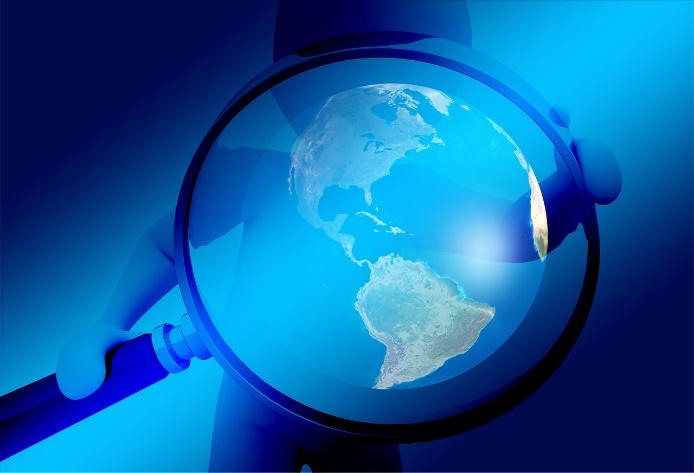 UKB/SHB Werkgroep Information LiteracyHarrie van der MeerMonique Schoutsen, Gerdie Limonard, Martijn KleppeHenrietta Hazen, Lieke Haverkort, Kim Dibbets, Leonie Kamminga, Yvonne Schuling, Monika Sieron Mariette Vissers, Brenda LemsMarie-Louise Goudeau, Simone KloetstraFrea HaandrikmanStatus:  ConceptDatum: 01-04-2021INHOUDSOPGAVEInleiding	31. Ambities en doelen	51.1	Ambities SHB en UKB	51.2	Ambities SHB/UKB werkgroep Information Literacy	61.3	Vertaling van ambities naar activiteiten	62. Inhoudelijk programma	72.1 	Vakgebied informatievaardigheid: kwaliteit en standaardisatie	72.1.1 Vertaling van vakinhoudelijke ontwikkelingen naar de onderwijspraktijk	72.1.2 Didactiek en informatievaardigheid	72.1.3 Toetsen / open badges	82.1.4 Meten van informatievaardigheid	82.2	Delen en ontwikkelen van onderwijsmaterialen	82.2.1 Delen van onderwijsmaterialen	82.2.2 Creatie van onderwijsmateriaal	92.3	Kennisdeling en (externe) communicatie via de website	94. Organisatie en randvoorwaarden	10Bronnenlijst	12Inleiding“Informatievaardigheid is een belangrijke competentie in het hedendaags onderwijs (Vereniging van Universiteiten” (Vereniging Hogescholen & Surf, 2018) en onmisbaar bij het doen van onderzoek. 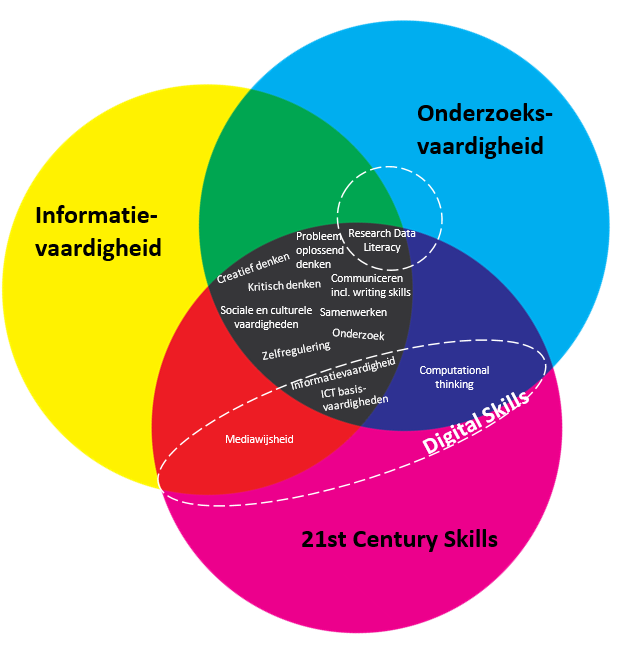 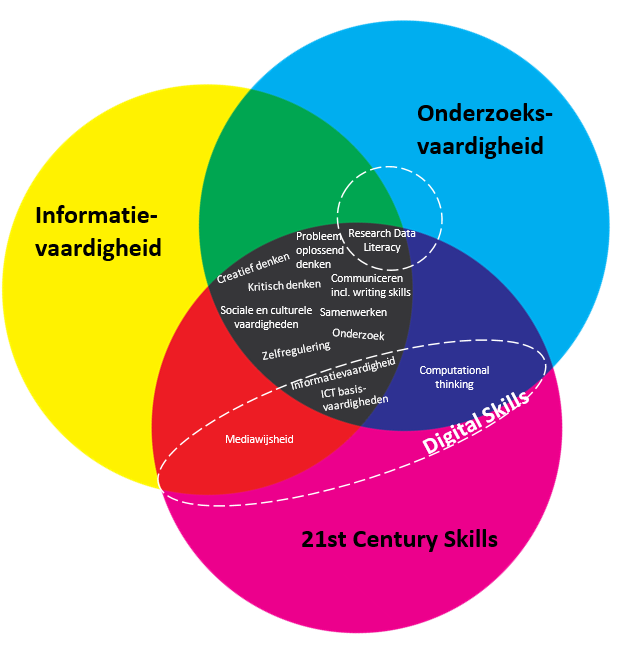 literacy, television literacy, computer literacy, Internet literacy and digital literacy worden geschaard (Grizzle et al.,  2013; Kasinskaite-Buddeberg, 2013). Andere gerelateerde literacies zijn: data literacy (Prada & Marzal, 2013), library literacy, civic literacy, e-literacy, visual literacy, web literacy. multiple literacies, new literacies, multiliteracy, global literacy, transliteracy and metaliteracy (Kurbanoglu, 2013). visual literacy. Ook hebben nieuwe technologieën, zoals artificial intelligence, invloed op de manier van zoeken, de wijze waarop informatie tot ons komt (bijv. nieuws via sociale media) via algoritmes en de eenvoud waarmee informatie kan worden gemanipuleerd, denk hierbij aan deep fake software voor het manipuleren van audio en video. Al dit soort ontwikkelingen vergen aanvullende competenties voor de student die moeten worden aangeleerd.Bibliotheken vervullen van oudsher een grote rol bij het ontwikkelen van informatievaardigheid van studenten, docenten en onderzoekers en ook steeds vaker bij aangrenzende en/of overlappende gebieden als data literacy en digital literacy. Vanuit deze rol is het van belang dat bibliotheken in hun dienstverlening nauw aansluiten bij zowel deze vakinhoudelijk ontwikkelingen maar ook didactische ontwikkelingen die van invloed zijn op het leerproces.Landelijke samenwerking door bibliotheken kan hierbij een belangrijker rol spelen. Mede daarom is april 2019 de UKB/SHB Werkgroep Information Literacy opgericht. een bundeling van bestaande werkgroepen en initiatieven (zie ook Hoofdstuk 4: Organisatie). Grotere activiteiten (met een eindig karakter) worden als project uitgevoerd. Per onderwerp wordt in dit document aangeven welke activiteiten binnen de werkgroep en welke binnen een project worden gedaan. Aan een project kunnen overigens ook niet-werkgroepsleden deelnemen.Uitgangspunt bij alle activiteiten is het open delen van kennis en onderwijsmaterialen, hierbij aansluitend op landelijke en wereldwijde ontwikkelingen. 1. Ambities en doelen1.1	Ambities SHB en UKBDe werkgroep Information Literacy is een samenwerkingsverband van de Stichting Hogeschool Bibliotheken (SHB) en Universiteitsbibliotheken & Koninklijke Bibliotheek (UKB). De ambities en doelen liggen dan ook in het verlengde van de ambities van SHB en UKB.In de volgende tabel laten we zien welke van deze ambities worden vertaald naar de ambities en activiteiten van de SHB/UKB Werkgroep Information Literacy. 1.2	Ambities SHB/UKB werkgroep Information LiteracyDe ambitie van de SHB/UKB werkgroep Information Literacy is om door samenwerking en het open delen van kennis en onderwijsmaterialen de ondersteuning van informatievaardigheid landelijk naar een hoger plan te tillen. Om dit te bewerkstelligen zal niet alleen nationaal maar ook internationaal worden samengewerkt. Landelijk fungeert de werkgroep als centraal aanspreekpunt voor UB/HBO-bibliotheken en is gespreks- en samenwerkingspartner voor andere werkgroepen binnen UKB/SHB, KNVI en SURFHet doel is het verhogen van de kwaliteit van de ondersteuning op het gebied van informatievaardigheid door het hoger onderwijs in Nederland. Dit doet de werkgroep door:Het vergroten en verbreden van vakkennis (door samenwerking en onderzoek) en daardoor een verbeterde aansluiting:VakinhoudOp Internationale standaarden en ontwikkelingenOp aangrenzende en/of overlappende vakgebieden/disciplinesOp onze doelgroepen (studenten/docenten/onderzoekers)Op verschillende vakdisciplines van onze doelgroepenOp het werkveldOp de maatschappij (en maatschappelijke behoeften)Didactiek en curriculumontwikkelingOp nieuwe inzichten m.b.t. onderwijsmethoden en ontwikkelingenOp “open onderwijs”Het open delen van kennis en onderwijsmaterialenHet creëren van nieuwe onderwijsmaterialenKennisdisseminatie:Naar collega’s: nationaal en internationaalNaar hoger onderwijs Overige organisaties / stakeholders1.3	Vertaling van ambities naar activiteitenDe in §1.1 en §1.2 genoemde ambities vertalen zich naar doelstellingen en activiteiten voor de korte, middellange en lange termijn. In Hoofdstuk 2 lees je over de middellange en lange termijn doelstellingen en mogelijke activiteiten. In het Jaarplan 2023 (Zie bijlage) gaat het over de activiteiten op korte termijn en een daaraan gekoppelde planning. Ook vind je hier een terugblik op gerealiseerde doelen van het voorafgaande jaar.2. Inhoudelijk programma Zoals aangegeven richt de werkgroep Information Literacy zich op kwaliteitsverbetering van ondersteuning op het gebied van Informatievaardigheid in het hoger onderwijs. De eerder genoemde ambities en doelen worden in dit hoofdstuk verder geconcretiseerd. 2.1 	Vakgebied informatievaardigheid: kwaliteit en standaardisatieZowel vakinhoudelijke als didactische ontwikkelingen zijn van invloed op de ondersteuning die bibliotheken bieden aan het onderwijs. Bij didactische ontwikkelingen kun je bijvoorbeeld denken aan Team Based Learning of High Impact Learning. Ook de samenhang met 21st century skills (en als onderdeel daarvan digital skills) speelt een rol. De werkgroep brengt al deze ontwikkelingen in kaart en adviseert als het gaat om: kwaliteitsverbetering, aansluiting op standaarden en vertaling van ontwikkelingen naar de dagelijkse praktijk. 2.1.1 Vertaling van vakinhoudelijke ontwikkelingen naar de onderwijspraktijkZoals al is geschetst in de inleiding is het vakgebied Informatievaardigheid volop in ontwikkeling. Dit thema gaat over onderzoeksmatig in kaart brengen en bijhouden van ontwikkelingen in en rondom het vakgebied informatievaardigheid. Dit is van belang om te zorgen voor een wijze van ondersteuning dat aansluit bij die ontwikkelingen. Onderhouden van netwerken in het vakgebied (nationaal en internationaal) en het bezoeken van relevante congressen dragen hiertoe bij. Enkele doelen en activiteiten die hierbij horen zijn:Informeren en adviseren (o.a. via de website en bijeenkomsten) over ontwikkelingen in het vakgebied en toepassing van internationale standaarden en frameworksAanbieden van landelijke workshops die deels lacunes in het huidige aanbod behandelen maar ook een breder onderwerpsgebied bestrijken dan informatievaardigheid in traditionele zin: te denken valt aan data literacy en digital skills onderwerpen.Ontwikkelen van online onderwijsmaterialen die deels lacunes in het huidige aanbod behandelen maar ook een breder onderwerpsgebied bestrijken dan informatievaardigheid in traditionele zin: te denken valt aan data literacy en digital skills onderwerpen.2.1.2 Didactiek en informatievaardigheidOok op het gebied van didaktiek zijn er ontwikkelingen die bedoeld zijn om het aanleren van competenties effectiever en efficiënter te maken, bijvoorbeeld: het aanspreken van de intrinsieke motivatie van studenten, het daarbij volgen van individuele leerpaden en het mixen van online en face-to-face leren. Door Corona heeft het online onderwijs bovendien een grote vlucht genomen. Al deze ontwikkelingen hebben effect op de wijze waarop (informatie)vaardigheden kunnen worden aangeleerd.  Enkele activiteiten die daarbij horen zijn:Informeren en adviseren (o.a. via de website en bijeenkomsten) over didactische ontwikkelingen in het vakgebied en de consequenties daarvan voor het ontwikkelen van (informatie)vaardigheden. Voorbeelden zijn Team Based Learning en High Impact Learning (Dochy & Segers, 2018)..Informeren en adviseren (o.a. via de website en bijeenkomsten) over leerlijnen en hieraan gekoppelde taxonomieën t.a.v. leerdoelen2.1.3 Toetsen / open badges Toetsing van kennis/vaardigheden vormt een belangrijke schakel binnen constructive alignment (Biggs & Tang, 2011). Toetsing van informatievaardigheid is nog lang niet altijd onderdeel van de ondersteuning door bibliotheken. Hiervoor zijn een aantal redenen. De belangrijkste reden is het gegeven dat de meeste bibliotheken niet de bevoegdheid hebben om summatieve toetsen af te nemen. Een andere reden is dat toetsing van informatievaardigheid voor een groot deel plaatsvindt op basis van het opgeleverde product (vaak een verslag of scriptie), en deze taak ligt meestal bij het onderwijs. De werkgroep onderzoekt de mogelijkheden om het toetsen van informatievaardigheid beter van de grond te krijgen, ongeacht wie deze taak op zich neemt. Ook gaat het om de kwaliteit en effectiviteit van (verschillende manieren van) toetsen.  Daarnaast is de werkgroep een project gestart voor de ontwikkeling van landelijke “open badges”, dit zijn digitale insignes die tonen welke vaardigheid of competentie een student heeft verworven. Deze open badges kunnen bijvoorbeeld de overstap van de ene instelling naar een andere vergemakkelijken. Tenslotte zijn landelijk inmiddels toetsvragen gedeeld [link toevoegen naar website].2.1.4 Meten van informatievaardigheidBibliotheken verzorgen landelijk trainingen informatievaardigheid aan het onderwijs en verschillen daarbij in inhoud en didactische benadering. Om onze inzet te rechtvaardigen richting het onderwijs maar vooral ook om ervoor te zorgen dat onze trainingen maximaal effectief zijn, is het van belang dat we de effectiviteit van onze trainingen meetbaar kunnen maken. Het gaat daarbij om de combinatie van effectiviteitsmeting op zowel kennis- als vaardigheidsniveau. Enkele activiteiten voor de werkgroep zijn:Inventarisatie van de resultaten van bestaande onderzoekenEventueel ontwikkelen/hergebruiken van bruikbare meetmethodenInformeren en adviseren (o.a. via de website en bijeenkomsten) hieroverContact onderhouden met project Open Badges w.b.t. raakvlak met toetsen2.2	Delen en ontwikkelen van onderwijsmaterialenHet (open) delen van informatievaardigheidsmateriaal, het gezamenlijk ontwikkelen van ontbrekend materiaal en het verbeteren van al beschikbaar materiaal heeft tot doel zowel kwaliteit als efficiency in de onderwijsondersteuning te verhogen. De werkgroep Information Literacy werkt aan het open delen van onderwijsmaterialen in het algemeen en toetsvragen in het bijzonder. Veel van deze activiteiten zijn ondergebracht in projecten, de projectresultaten en voortvloeiende activiteiten zijn/worden geborgd in de activiteiten van de werkgroep. Bij de meeste projectgroepen zijn ook landelijke collega’s aangesloten die geen deel uitmaken van de werkgroep zelf en/of collega’s van andere landelijke werkgroepen.. 2.2.1 Delen van onderwijsmaterialen Een aantal van de projecten waarin onderwijsmaterialen worden gedeeld zijn inmiddels afgerond, waarbij de output is geborgd in de werkzaamheden van de werkgroep. De projecten zijn:Project Open Infomatievaardigheidsonderwijs: Op onze website vind je meer informatie over:Het publiceren/ updaten van materialen en het kwaliteitsmodel informatievaardigheid De taxonomie informatievaardigheidProject Delen Toetsvragen: Meer informatie is te vinden op de website en op de projectpagina Toetsvragen op Edugroepen.Een project waarin Digital Skills onderwijsmaterialen zullen worden gedeeld, is inmiddels opgestart.2.2.2 Creatie van onderwijsmateriaal Voor onderwerpen waarvoor nog geen onderwijsmateriaal beschikbaar is, kan het gezamenlijk ontwikkelen hiervan voorkomen, dat er landelijk veel dubbel wordt ontwikkeld, en bovendien de kwaliteit ten goede komen. Deze ‘lacunes’ worden vastgesteld in “Vakgebied informatievaardigheid: kwaliteit en standaardisatie”.  Eventuele creatie van onderwijsmaterialen zal worden ondergebracht in een project. Een project dat is afgerond is het project APA7. Indien de wenselijkheid voor herontwerp of nieuwe materialen is vastgesteld en een project wordt opgestart, zijn enkele activiteiten voor de werkgroep:Opstellen projectplan en eventueel indienen subsidieaanvraag Ontwikkelen duurzame workflow – continuering en borging van de output van het project Contact onderhouden/samenwerken met de gerelateerde projectgroepenGebruik van kwaliteitsmodel informatievaardigheid (zie ook § 2.2)2.3	Kennisdeling en (externe) communicatie via de websiteDe werkgroep Information Literacy organiseert evenementen m.b.t. informatievaardigheid en draagt zorg voor de externe communicatie via de website (mede op basis van input van andere leden van de werkgroep en/of projectgroepen). Evenementen die worden georganiseerd zijn:LOOWI-bijeenkomsten (2x per jaar). Dit zijn thematische, praktische, laagdrempelige netwerkbijeenkomsten. N.B. LOOWI maakt deel uit van de werkgroep Information LiteracyBuitenringbijeenkomsten (2x per jaar).  Interactieve bijeenkomsent voor het uitwisselen van informatie tussen de leden van de werkgroep en vertegenwoordigers per bibliotheekinstelling.Workshops over diverse thema’s.Ga voor een terugblik op evenementen naar de UKB/SHB Website Information Literacy.Andere gerelateerde activiteiten van de werkgroep zijn:Informeren d.m.v. verslaglegging van bijeenkomsten die georganiseerd worden. Bijhouden van en (vanuit de werkgroep) bijdragen aan internationale congressenBijhouden van (externe) communicatie via de website Informatievaardigheid 4. Organisatie en randvoorwaardenDe UKB/SHB werkgroep Information Literacy is een bundeling van  voormalige werkgroepen en initiatieven en in het leven geroepen om effectiever en efficiënter aan eerdergenoemde ambities en doelstellingen te kunnen werken Zo maakt ook het LOOWI deel uit van de werkgroep.Organisatie van de werkgroepHet uitgangspunt is een goede synergie en afstemming tussen de werkgroep en de collega’s van niet aan de werkgroep deelnemende instellingen. De organisatie van de werkgroep bestaat daarom  uit een:Kerngroep: 14 instellingen (Universiteitsbibliotheken 50%; Hogeschoolbibliotheken 50%) Werkt actief aan thema’sKomt 1x per maand bij elkaarTijdsinvestering 2 a 4 uur per week‘Buitenring’:1 contactpersoon per bibliotheekinstellingLevert input, ideeën en feedback en monitort draagvlakFrequentie overleg 2x per jaar (brede werkgroep)Tijdsinvestering: de overleggen + communicatie naar de achterban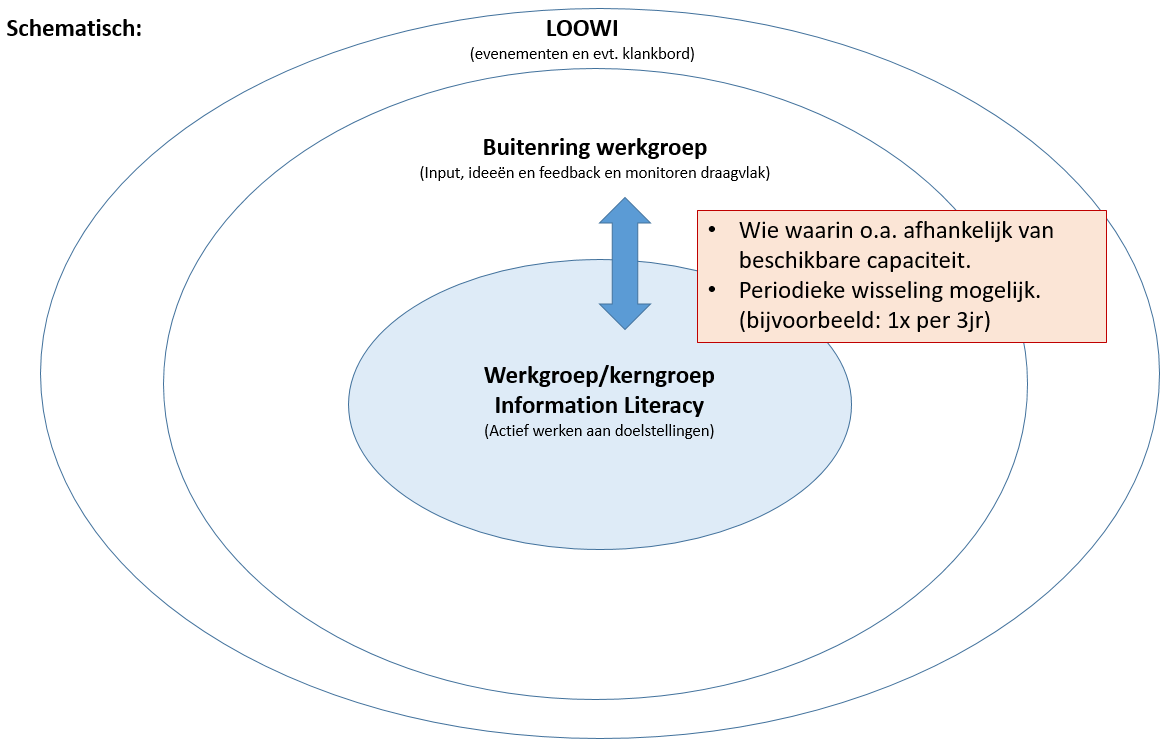 De kerngroep bestaat uit 15 instellingen, wanneer die veel groter wordt dan komt dat de werkbaarheid niet ten goede. Deelname hieraan hangt onder meer samen met het aantal beschikbare uren. Collega’s uit de kerngroep en de buitenring kunnen elkaar periodiek afwisselen, zodat niet altijd dezelfde instellingen deelnemen.De vertegenwoordiging in de werkgroep (kerngroep) is als volgt:Grotere activiteiten (met een eindig karakter) worden als project uitgevoerd. Per onderwerp wordt in dit document aangeven welke activiteiten binnen de werkgroep en welke binnen een project worden gedaan. Aan een project kunnen ook niet-werkgroepsleden deelnemen.Samenwerking met andere werkgroepen/organisatiesDe werkgroep Information Literacy werkt samen met diverse andere werkgroepen:Werkgroep Open en Online Onderwijs (OOO): op het gebied van ‘open onderwijs’. De werkgroep Information literacy houdt zich met meer onderwerpen bezig dan het open delen van onderwijsmaterialen. De werkgroep OOO houdt zich met meer bezig dan het open delen van informatievaardigheidsmaterialen en richt zich op het onderwijs als geheel. UKB Werkgroep Digital Scholarship: in het project Delen Digital Skills OnderwijsmaterialenUKB Werkgroep Research Data: in het project Delen Digital Skills Onderwijsmaterialen; data literacyHBO-DCC: in het project Delen Digital Skills OnderwijsmaterialenVersnellingsplan Onderwijsinnovatie met ICT: Zone ‘Naar digitale (open) leermaterialen’ en ‘Human Capital’SurfRandvoorwaardenOm als werkgroep goed te kunnen functioneren zijn een aantal randvoorwaarden noodzakelijk: Voldoende budgetZowel de werkgroep als de afzonderlijke projecten dienen te beschikken over voldoende financiële middelen. Voor de projecten zal zoveel mogelijk aanspraak worden gemaakt op subsidies (voor een deel is dat al het geval). Voor een deel is dat niet mogelijk en zullen we afhankelijk zijn van UKB/SHB gelden. Er is behoefte aan een structureel (basis)budget om te voorkomen dat voor iedere activiteit afzonderlijk een procedure voor aanvraag moet worden opgezet. Hierover zal een voorstel worden ingediend. Kennisdisseminatie naar achterbanHet nut en de effectiviteit zal grotendeels afhankelijk zijn van een goede communicatie met de achterban. De website is hierbij noodzakelijk. Bij elke hogeschool- en universiteitsbibliotheek is er 1 contactpersoon.  Hoewel er inmiddels een goede structuur is opgezet zullen extra activiteiten moeten worden ontplooid om te zorgen voor een nauwer en levendig contact met alle bibliotheken van hoger onderwijsinstellingen die niet zijn vertegenwoordigd in de werkgroep zelf.BronnenlijstBiggs, J., & Tang, C. (2011). Teaching for quality learning at university: What the student does (4th ed.).   Berkshire: Open University Press.Cooke, N. A. (2018). Fake news and alternative facts: Information literacy in a post-truth era. American   Library Association.Dochy, F., & Segers, M. (2018). Creating Impact Through Future Learning: The High Impact Learning that   Lasts (HILL) Model. Routledge.Kalantzis, M., Cope, B., Chan, E., & Dalley-Trim, L. (2016). Literacies. Cambridge University Press.Kasinskaite-Buddeberg, I. (2013). Towards a Holistic Approach to Literacy: Media and Information    Literacy. Media and Information Literacy for Knowledge Societies.–Moscow: Interregional Library   Cooperation Centre, 23-28.Kurbanoglu, S. (2013). An analysis of concept of information literacy. Media and information literacy for knowledge   societies, 1-42.Ministerie van Onderwijs, Cultuur en Wetenschap. (2015). De waarde(n) van weten: Strategische agenda   Hoger onderwijs en onderzoek 2015-2025. Den Haag. Verkregen van:   https://www.rijksoverheid.nl/documenten/beleidsnota-s/2015/07/07/de-waarde-n-van-weten-   strategische-agenda-hoger-onderwijs-en-onderzoek-2015-2025Prado, J. C., & Marzal, M. Á. (2013). Incorporating data literacy into information literacy programs: Core    competencies and contents. Libri, 63(2), 123-134.Secker, J., & Coonan, E. (2013). Rethinking information literacy. A Practical Framework for Supporting Learning. London:   Facet. Publ.Surf. (2018). Stappenplan Kwaliteitsmodel. Geraadpleegd op 16 augustus 2019, van   https://openleermaterialen.surf.nl/kwaliteit/Van der Meer, H.A.L. (2019). Raakvlak onderzoeks- en informatievaardigheid en 21st century skills [image]. Amsterdam:    Universiteit van Amsterdam / Hogeschool van Amsterdam.Vereniging van Universiteiten, Vereniging Hogescholen & Surf. (2018). Versnellingsplan    onderwijsinnovatie met ICT. Verkregen via:     https://www.surf.nl/innovatieprojecten/onderwijsinnovatie-met-ict/versnellingsplan-    onderwijsinnovatie-met-ict.htmlSHB ambities (zie SHB BELEIDSPLAN 2020-2023)SHB ambities (zie SHB BELEIDSPLAN 2020-2023)SHB ambities (zie SHB BELEIDSPLAN 2020-2023)SpeerpuntCitaten uit SHB beleidsplanWerkgroep IL vertaalt dit door:Speerpunt 1: Samen verbeteren van de toegang tot gevalideerde (open) content.[…] Daarom stimuleren wij (groen) Open Access, Open Science, Open Onderwijs, Open leermaterialen en het gebruik van Open standaarden.Focus op “open onderwijs”. Bijvoorbeeld de projecten Open IV-onderwijs, toetsvragen delen en  Edubadges.Speerpunt 2: Versterken en profileren van de in- en externe positie van de hogeschoolbibliotheek als partner in onderwijs en onderzoek.Door bij te dragen aan kwaliteitsverbetering van (informatievaardigheids)onderwijs. Speerpunt 3: Vormgeven van strategisch partnerschap binnen het landelijk en internationale krachtenveld.“We treden als belangenbehartigers actief in contact met beleidsmakers en (inter)nationale kennispartners door vertegenwoordiging in brancheorganisaties en platforms op nationaal en internationaal niveau. […] We leveren een actieve bijdrage aan congressen in het binnenland en indien mogelijk ook in het buitenland.”● Internationale samenwerking (project Europees delen)● Bijdragen aan internationale congressen zoals LIBER, ECIL, LILAC etc.Speerpunt 4: Fungeren als expertise- en innovatienetwerk en ook als zodanig bekend staan.“We bundelen, delen en hergebruiken kennis en wisselen ‘good (& bad) practices’ uit op het gebied van onderwijs- en onderzoeksondersteuning. We ondersteunen de hogeschoolbibliotheken bij het ontwikkelen van trainingen die kwalitatief bijdragen aan het onderzoekend vermogen en mediawijsheid.”● Uitwisseling kennis in vakcommunity (SHB+UKB) via bijeenkomsten, workshops en website● Ontwikkeling trainingen zowel direct (gezamenlijke creatie) als indirect (voorwaardescheppend).UKB ambities (zie AMBITIES UKB 2021-2024)UKB ambities (zie AMBITIES UKB 2021-2024)UKB ambities (zie AMBITIES UKB 2021-2024)AmbitiesCitaten uit UKB beleidsplanWerkgroep IL vertaalt dit door:1. Duurzaam toegankelijke collecties en hun benutting“Intensiveren landelijke samenwerking op het gebied van het faciliteren van onderwijs en onderzoek met het vinden en duurzaam toegankelijk maken van relevante wetenschappelijke informatie in digitale en fysieke bronnen,  en het bevorderen van information (digital) literacy van studenten (en wetenschappers).”● Het vinden en toegankelijk maken van onderwijsinformatie te faciliteren: Bijv. de projecten Open IV-onderwijs, toetsvragen delen en  Edubadges.● Bevorderen van information (digital) literacy3. Bevorderen en faciliteren van Open Kennis voor en door Nederlandse Universiteiten“Open wetenschap en onderwijs stimuleren en onderzoekers, docenten en studenten helpen hier optimaal gebruik van te maken en de buitenwereld toegang te geven tot de wetenschappelijke kennis van Nederlandse universiteiten. De maatschappelijke relevantie van het Nederlandse onderwijs en onderzoek aantonen en naar buiten brengen.”Focus op “open onderwijs”. Bijvoorbeeld de projecten Open IV-onderwijs, toetsvragen delen en  Edubadges.5. Ontwikkeling van competenties en vaardigheden“Kennis delen en elkaar inspireren in het gestructureerd werken aan verbetering van de beleving door de gebruikers van de diensten, bijvoorbeeld […], en het samen ontwikkelen en exploiteren van nieuwe dienstverlening.”● Uitwisseling kennis in vakcommunity (UKB+ SHB) via bijeenkomsten, workshops en website● Ontwikkeling vaardigheden zowel direct (gezamenlijke activiteiten) als indirect (voorwaardescheppend)5. Ontwikkeling van competenties en vaardigheden“Werken aan de duurzame inzetbaarheid van onze medewerkers en bevorderen van onze innovatierol door kennisdeling, directe samenwerking en gezamenlijke competentieontwikkeling aansluitend bij de veranderende informatiewereld en functie van bibliotheken (bijv. digital literacy, hospitality, agile en multidisciplinair werken) teneinde de bovenstaande ambities te realiseren”● Ontwikkeling trainingen zowel direct (gezamenlijke creatie) als indirect (voorwaardescheppend).● Monitoren van en aansluiten op ontwikkelingenWie  OrganisatieRol/Taak Harrie van der Meer UvA/HvAVoorzitter; WebredacteurMonique Schoutsen Radboud UniversiteitPlaatsvervangend voorzitter; Webredacteur Martijn Kleppe Koninklijke BibliotheekLiaison UKB Gerdie LimonardHogeschool van AmsterdamLiaison SHB Lieke Haverkort Hogeschool Arnhem en NijmegenSecretaris; Webredacteur; organisatie LOOWIHenrietta Hazen Universiteit MaastrichtDivers Kim DibbetsVrije UniversiteitDivers Leonie KammingaUniversiteit WageningenDivers Frea HaandriksmanErasmus UniversiteitDivers Marie-Louise GoudeauUniversiteit UtrechtDivers Yvonne Schuling en Monika Sieron HanzehogeschoolDivers Mariette Vissers Michielsen Avans HogeschoolDivers Brenda LemsHogeschool RotterdamDivers; functioneel beheer edusourcesMaaike VerweijHogeschool UtrechtDiversSimone KloetstraNHL Stenden HogeschoolDivers